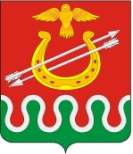 Администрация Критовского сельсоветаБоготольского района Красноярского краяПОСТАНОВЛЕНИЕ О внесении изменений в постановление администрации Критовского сельсовета от 11.01.2019 № 1-п «Об утверждении административного регламента  предоставления муниципальных услуг администрацией Критовского сельсовета» (в редакции Постановления от 06.04.2020 №20-п, от 25.12.2020 № 53-п)	В соответствии с пунктом 2 части 1 статьи 7 Федерального закона от 27.07.2010 № 210-ФЗ «Об организации предоставления государственных и муниципальных услуг», Федеральным Законом от 06.10.2003 № 131-ФЗ «Об общих принципах организации  местного самоуправления в Российской Федерации», руководствуясь ст.14,17 Устава Критовского сельсовета,	ПОСТАНОВЛЯЮ:      1. Внести в Постановление администрации Критовского сельсовета от 11.01.2019 № 1-п «Об утверждении административного регламента  предоставления муниципальных услуг администрацией Критовского сельсовета» (в редакции Постановления от 06.04.2020 №20-п)  (далее – Постановление), следующие изменения:  Подпункт 7 пункта 2.7 раздела 2 приложения № 2  к Постановлению  «Об утверждении  административного регламента  предоставления муниципальной услуги «Приём заявлений граждан на постановку их на учёт в качестве нуждающихся в улучшении жилищных условий» изложить в новой редакции: «выписки из Единого государственного реестра недвижимости о правах заявителя и членов его семьи на объекты недвижимого имущества на территории Российской Федерации, имеющиеся,  а также имевшиеся у них в течение пяти лет (60 полных месяцев), предшествующих дате подаче заявления о принятии на учет».2. Контроль над исполнением настоящего постановления оставляю за собой.3. Настоящее постановление  опубликовать в периодическом печатном издании «Критовский вестник» и разместить на официальном сайте Боготольского района в сети Интернет www.bogotol-r.ru, на странице Критовского сельсовета.4. Постановление вступает в силу в день, следующий за днем его официального опубликования.Глава Критовского сельсовета                                                       А. В. Воловников«03» марта 2022г.с. Критово                         № 4-п